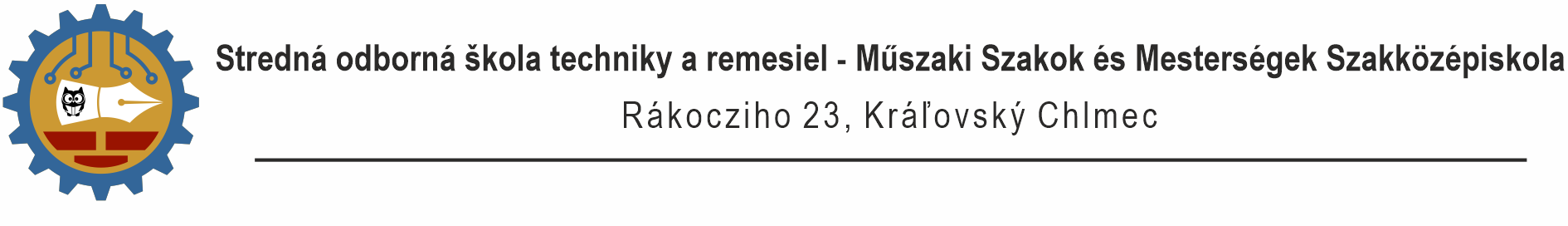 PREVÁDZKOVÝ PORIADOK ŠTUDOVNE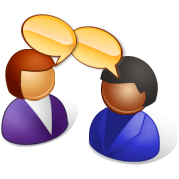 P9/2023PREVÁDZKOVÝ PORIADOK ŠTUDOVNEČlánok I.ÚVODNÉ USTANOVENIA1. Riaditeľka Strednej odbornej školy techniky a remesiel – Műszaki Szakok és Mesterségek Szakközépiskola, Rákocziho 23, 077 01 Kráľovský Chlmec vydáva Prevádzkový poriadok študovne, zriadenej v súlade s podmienkami Národného projektu edIT1 pre stredné školy.2. Tento poriadok upravuje interný postup prevádzkovania študovne v areáli školy, zriadenej z prostriedkov poskytnutých z Európskeho sociálneho fondu a z Európskeho fondu regionálneho rozvoja a z prostriedkov školy.Článok II.ŠTUDOVŇAŠtudovňa je priestor, ktorý je orientovaný na 1. poschodí tzv. budovy „A“ č. dverí A33.Študovňa slúži výlučne na vzdelávacie a študijné účely pre žiakov (ďalej len užívatelia), ktorí sú v danom školskom roku žiakmi denného a diaľkového štúdia. Títo užívatelia majú právo        na prístup do študovne za podmienok uvedených v tomto prevádzkovom poriadku.Technické vybavenie študovne tvoria 3 PC s príslušenstvom, ako aj tablety získané z projektu edIT1.Ďalšie zariadenie študovne tvorí súbor všetkých vecí umiestnených v študovni so súhlasom vedenia školy (3 pracovné stoly, 3 otočné stoličky, 2 kreslá, 2 sedacie vaky, 2 skrine, uzamykateľná priehľadná skrinka na wifi, umývadlo, skrinka na papierové utierky). Užívateľom je zakázané vykonávať opravy a akékoľvek zásahy do zariadení umiestnených     v študovni.Do študovne nie je možné vstupovať, ak by hrozilo prekročenie stanovenej kapacity, ktorá je            v tomto prípade 5– 7 ľudí.Článok III.PREVÁDZKOVÁ DOBAPrevádzková doba školy je od 06:00 hodín do 18:30 hodín. Prevádzková doba študovne je od 13:20 hodín do 15:20 hodín. V tomto čase je prístupná užívateľom. Mimo prevádzkovú dobu môže byť vstup a prítomnosť užívateľov v študovni povolená len            na základe písomného súhlasu vydaného riaditeľom školy (Príloha 1).Článok IV.VSTUP DO ŠTUDOVNEZáujem o vstup do študovne užívatelia oznámia službukonajúcemu zamestnancovi, ktorý  oproti podpisu vyzdvihne na vrátnici kľúč od miestnosti č. A33 a vykonáva dozor na určenom stanovišti.Dozor nad žiakmi v študovni môže vykonávať pedagogický zamestnanec, odborný zamestnanec a asistent učiteľa.Užívatelia zaznamenajú svoj pobyt v študovni do prevádzkového zošita.Článok V.Podmienky prevádzky a zásady bezpečnosti a ochrany zdravia užívateľov študovneUžívatelia sú počas pobytu v študovni povinní dodržiavať zásady zachovania bezpečnosti a ochrany zdravia.V študovni nie je povolené používať elektrické tepelné spotrebiče a variče.Je zakázané konzumovať potraviny.Fajčenie je zakázané, rovnako ako je zakázané v celom areáli školy.V prípadoch vzniku situácií, ktoré môžu spôsobiť ohrozenie života, zdravia a majetku, sú užívatelia povinní plniť pokyny službukonajúceho pedagogického zamestnanca a udalosť hlásiť vedeniu školy.Článok VI.ORGANIZÁCIA PRÁCE V ŠTUDOVNIV študovni nie je povolené manipulovať s technickým vybavením počítačov, vrátane prenášania a prepojovania počítačov, klávesníc a myší.Užívateľ nesmie žiadnym spôsobom meniť programové vybavenie a konfiguráciu počítačov.Užívateľ je povinný počas práce na sieti INTERNET dodržiavať pravidlá, ktoré platia v tejto sieti.Užívateľovi je počas komunikácie s ostatnými účastníkmi zakázané používať vulgárne a silno emotívne výrazy a obťažovať ich rozosielaním reťazových správ.Oprava PC je vo výlučnej kompetencii školského správcu počítačovej siete.Po skončení práce v študovni je užívateľ povinný:vypnúť používanú techniku,zhasnúť osvetlenie a zatvoriť okná,samotnú miestnosť nikdy neponecháva nezamknutú,miestnosť uzamknúť, odovzdať kľúče službukonajúcemu učiteľovi, ktorý ho bezpečne uloží na určené miesto na vrátnici.Článok VII.ZÁVEREČNÉ USTANOVENIA                    Každý užívateľ je povinný sa oboznámiť s týmto prevádzkovým poriadkom  a dodržiavať jeho ustanovenia.Za porušenie prevádzkového poriadku môže byť užívateľ vykázaný mimo študovňu na jeho zodpovednosť za dôsledky tohto kroku.V Kráľovskom Chlmci, 02.10.2023								Mgr. EnikőPogányová								      riaditeľka školyPRÍLOHA 1Mgr. Enikő Pogányováriaditeľka školySOŠ techniky a remesiel – Műszaki Szakok ésMesterségek SzakközépiskolaRákocziho 23077 01  Kráľovský ChlmecKráľovský Chlmec, dd.mm.rrrrVec: Žiadosť o vstup do študovne mimo prevádzkovej dobyTýmto žiadame riaditeľa školy o povolenie vstupu do študovne mimo prevádzkovej dobydňa .......................................... v čase od ............................ do ..............................za účelom ................................................................................................................(uviesť dôvod).	Za kladné vybavenie našej žiadosti ďakujeme.S pozdravom                                                                                ......................................................							    meno a podpis žiadateľaVyjadrenie riaditeľa školy: súhlasím / nesúhlasím                                                                                                      ....................................................                                                                                                             Mgr. Enikő Pogányová									         riaditeľka školyPrevádzkový poriadokPrevádzkový poriadokPrevádzkový poriadokPrevádzkový poriadokPrevádzkový poriadokPrevádzkový poriadokPrevádzkový poriadokPlatnosť  od:02.10.202302.10.2023Revízia:Vypracoval :Dátum :  28.09.2023Nahradzuje dokument:00Označ. súboruPVypracoval :Meno:    Ing. Mária ŠipošováPočet strán celkom / počet príloh:Počet strán celkom / počet príloh:Počet strán celkom / počet príloh:4/14/1Vypracoval :Podpis:Pripomienkoval:Pripomienkoval:Dátum :29.09.2023Dátum :29.09.2023Dátum :29.09.2023Schválil :Dátum : 02.10.2023Pripomienkoval:Pripomienkoval:Meno:    Bc. Monika KulcsárováMeno:    Bc. Monika KulcsárováMeno:    Bc. Monika KulcsárováSchválil :Meno:     Mgr. Enikő PogányováPripomienkoval:Pripomienkoval:Podpis:Podpis:Podpis:Schválil :Podpis: